目　的ヒヤリハット、失敗談を通じて、子ども食堂の隠れたリスク予防・対応の力を高めます。ヒヤリハット、失敗談を通じて、子ども食堂の隠れたリスク予防・対応の力を高めます。ヒヤリハット、失敗談を通じて、子ども食堂の隠れたリスク予防・対応の力を高めます。ヒヤリハット、失敗談を通じて、子ども食堂の隠れたリスク予防・対応の力を高めます。ヒヤリハット、失敗談を通じて、子ども食堂の隠れたリスク予防・対応の力を高めます。ヒヤリハット、失敗談を通じて、子ども食堂の隠れたリスク予防・対応の力を高めます。日　時令和4年７月２５日（月）午後1時半～4時令和4年７月２５日（月）午後1時半～4時令和4年７月２５日（月）午後1時半～4時令和4年７月２５日（月）午後1時半～4時令和4年７月２５日（月）午後1時半～4時令和4年７月２５日（月）午後1時半～4時会　場ザ・ヒロサワ・シティ会館 分館1階 集会室9号（水戸市千波町東久保697番地）会場への参加、またはオンライン会議システム「Zoom」を通じたオンライン参加の   いずれかを選べるハイブリッド型の開催とします。新型コロナウイルスの感染状況により、完全オンラインに変更する可能性もあります。オンライン参加の方には、開催数日前にZoomのログイン用URLを送付します。ザ・ヒロサワ・シティ会館 分館1階 集会室9号（水戸市千波町東久保697番地）会場への参加、またはオンライン会議システム「Zoom」を通じたオンライン参加の   いずれかを選べるハイブリッド型の開催とします。新型コロナウイルスの感染状況により、完全オンラインに変更する可能性もあります。オンライン参加の方には、開催数日前にZoomのログイン用URLを送付します。ザ・ヒロサワ・シティ会館 分館1階 集会室9号（水戸市千波町東久保697番地）会場への参加、またはオンライン会議システム「Zoom」を通じたオンライン参加の   いずれかを選べるハイブリッド型の開催とします。新型コロナウイルスの感染状況により、完全オンラインに変更する可能性もあります。オンライン参加の方には、開催数日前にZoomのログイン用URLを送付します。ザ・ヒロサワ・シティ会館 分館1階 集会室9号（水戸市千波町東久保697番地）会場への参加、またはオンライン会議システム「Zoom」を通じたオンライン参加の   いずれかを選べるハイブリッド型の開催とします。新型コロナウイルスの感染状況により、完全オンラインに変更する可能性もあります。オンライン参加の方には、開催数日前にZoomのログイン用URLを送付します。ザ・ヒロサワ・シティ会館 分館1階 集会室9号（水戸市千波町東久保697番地）会場への参加、またはオンライン会議システム「Zoom」を通じたオンライン参加の   いずれかを選べるハイブリッド型の開催とします。新型コロナウイルスの感染状況により、完全オンラインに変更する可能性もあります。オンライン参加の方には、開催数日前にZoomのログイン用URLを送付します。ザ・ヒロサワ・シティ会館 分館1階 集会室9号（水戸市千波町東久保697番地）会場への参加、またはオンライン会議システム「Zoom」を通じたオンライン参加の   いずれかを選べるハイブリッド型の開催とします。新型コロナウイルスの感染状況により、完全オンラインに変更する可能性もあります。オンライン参加の方には、開催数日前にZoomのログイン用URLを送付します。内　容全国の子ども食堂のヒヤリハット事例の共有グループワーク：「自分の子ども食堂で起きそうなヒヤリハットとは？」グループワーク：「リスク対策を考えよう」全国の子ども食堂のヒヤリハット事例の共有グループワーク：「自分の子ども食堂で起きそうなヒヤリハットとは？」グループワーク：「リスク対策を考えよう」全国の子ども食堂のヒヤリハット事例の共有グループワーク：「自分の子ども食堂で起きそうなヒヤリハットとは？」グループワーク：「リスク対策を考えよう」全国の子ども食堂のヒヤリハット事例の共有グループワーク：「自分の子ども食堂で起きそうなヒヤリハットとは？」グループワーク：「リスク対策を考えよう」全国の子ども食堂のヒヤリハット事例の共有グループワーク：「自分の子ども食堂で起きそうなヒヤリハットとは？」グループワーク：「リスク対策を考えよう」全国の子ども食堂のヒヤリハット事例の共有グループワーク：「自分の子ども食堂で起きそうなヒヤリハットとは？」グループワーク：「リスク対策を考えよう」実際にあった事例ボランティア同士がぶつかり、お湯が腕にかかったことがありました。真夏の気温上昇により食中毒が心配となりました。全て捨てて、作り直しました。利用者に渡した野菜に小さな虫が多くついていて、驚いた利用者が返却しました。ボランティア同士がぶつかり、お湯が腕にかかったことがありました。真夏の気温上昇により食中毒が心配となりました。全て捨てて、作り直しました。利用者に渡した野菜に小さな虫が多くついていて、驚いた利用者が返却しました。ボランティア同士がぶつかり、お湯が腕にかかったことがありました。真夏の気温上昇により食中毒が心配となりました。全て捨てて、作り直しました。利用者に渡した野菜に小さな虫が多くついていて、驚いた利用者が返却しました。ボランティア同士がぶつかり、お湯が腕にかかったことがありました。真夏の気温上昇により食中毒が心配となりました。全て捨てて、作り直しました。利用者に渡した野菜に小さな虫が多くついていて、驚いた利用者が返却しました。ボランティア同士がぶつかり、お湯が腕にかかったことがありました。真夏の気温上昇により食中毒が心配となりました。全て捨てて、作り直しました。利用者に渡した野菜に小さな虫が多くついていて、驚いた利用者が返却しました。ボランティア同士がぶつかり、お湯が腕にかかったことがありました。真夏の気温上昇により食中毒が心配となりました。全て捨てて、作り直しました。利用者に渡した野菜に小さな虫が多くついていて、驚いた利用者が返却しました。事例紹介子ども食堂サポートセンターいばらき　　大野 覚子ども食堂サポートセンターいばらき　　大野 覚子ども食堂サポートセンターいばらき　　大野 覚子ども食堂サポートセンターいばらき　　大野 覚子ども食堂サポートセンターいばらき　　大野 覚子ども食堂サポートセンターいばらき　　大野 覚対　象子ども食堂やフードパントリーなど、食を通じた地域の居場所づくりに取り組む市民活動団体関係者、希望者ならどなたでも子ども食堂やフードパントリーなど、食を通じた地域の居場所づくりに取り組む市民活動団体関係者、希望者ならどなたでも子ども食堂やフードパントリーなど、食を通じた地域の居場所づくりに取り組む市民活動団体関係者、希望者ならどなたでも子ども食堂やフードパントリーなど、食を通じた地域の居場所づくりに取り組む市民活動団体関係者、希望者ならどなたでも子ども食堂やフードパントリーなど、食を通じた地域の居場所づくりに取り組む市民活動団体関係者、希望者ならどなたでも子ども食堂やフードパントリーなど、食を通じた地域の居場所づくりに取り組む市民活動団体関係者、希望者ならどなたでも定員（申込先着順）会場参加25名25名オンライン参加100名100名参加費無料無料無料無料無料無料主　催茨城県、子ども食堂サポートセンターいばらき茨城県、子ども食堂サポートセンターいばらき茨城県、子ども食堂サポートセンターいばらき茨城県、子ども食堂サポートセンターいばらき茨城県、子ども食堂サポートセンターいばらき茨城県、子ども食堂サポートセンターいばらき備　考子ども食堂同士の交流の機会ですので、名刺、パンフレット、チラシなどを多めにご用意ください。子ども食堂同士の交流の機会ですので、名刺、パンフレット、チラシなどを多めにご用意ください。子ども食堂同士の交流の機会ですので、名刺、パンフレット、チラシなどを多めにご用意ください。子ども食堂同士の交流の機会ですので、名刺、パンフレット、チラシなどを多めにご用意ください。子ども食堂同士の交流の機会ですので、名刺、パンフレット、チラシなどを多めにご用意ください。子ども食堂同士の交流の機会ですので、名刺、パンフレット、チラシなどを多めにご用意ください。申込方法以下のリンク及び右下のQRコードの特設ページ（スマートフォンも対応）にて、必要項目を入力しお申し込みください。　＜ https://bit.ly/hiyari-hatto ＞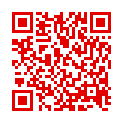 または、参加申込書にご記入の上、下記までeメールまたはFAXにてお申し込みください。（極力特設ページからお申し込みください）以下のリンク及び右下のQRコードの特設ページ（スマートフォンも対応）にて、必要項目を入力しお申し込みください。　＜ https://bit.ly/hiyari-hatto ＞または、参加申込書にご記入の上、下記までeメールまたはFAXにてお申し込みください。（極力特設ページからお申し込みください）以下のリンク及び右下のQRコードの特設ページ（スマートフォンも対応）にて、必要項目を入力しお申し込みください。　＜ https://bit.ly/hiyari-hatto ＞または、参加申込書にご記入の上、下記までeメールまたはFAXにてお申し込みください。（極力特設ページからお申し込みください）以下のリンク及び右下のQRコードの特設ページ（スマートフォンも対応）にて、必要項目を入力しお申し込みください。　＜ https://bit.ly/hiyari-hatto ＞または、参加申込書にご記入の上、下記までeメールまたはFAXにてお申し込みください。（極力特設ページからお申し込みください）以下のリンク及び右下のQRコードの特設ページ（スマートフォンも対応）にて、必要項目を入力しお申し込みください。　＜ https://bit.ly/hiyari-hatto ＞または、参加申込書にご記入の上、下記までeメールまたはFAXにてお申し込みください。（極力特設ページからお申し込みください）以下のリンク及び右下のQRコードの特設ページ（スマートフォンも対応）にて、必要項目を入力しお申し込みください。　＜ https://bit.ly/hiyari-hatto ＞または、参加申込書にご記入の上、下記までeメールまたはFAXにてお申し込みください。（極力特設ページからお申し込みください）申込締切令和4年7月21日（木）令和4年7月21日（木）令和4年7月21日（木）令和4年7月21日（木）令和4年7月21日（木）令和4年7月21日（木）お問い合わせ子ども食堂サポートセンターいばらき〒310-0031　水戸市大工町1-2-3トモスみとビル4階みとしんビジネスセンターC-1電話：029-303-5561　 FAX：029-300-4320 　メール：kodomo@npocommons.org 子ども食堂サポートセンターいばらき〒310-0031　水戸市大工町1-2-3トモスみとビル4階みとしんビジネスセンターC-1電話：029-303-5561　 FAX：029-300-4320 　メール：kodomo@npocommons.org 子ども食堂サポートセンターいばらき〒310-0031　水戸市大工町1-2-3トモスみとビル4階みとしんビジネスセンターC-1電話：029-303-5561　 FAX：029-300-4320 　メール：kodomo@npocommons.org 子ども食堂サポートセンターいばらき〒310-0031　水戸市大工町1-2-3トモスみとビル4階みとしんビジネスセンターC-1電話：029-303-5561　 FAX：029-300-4320 　メール：kodomo@npocommons.org 子ども食堂サポートセンターいばらき〒310-0031　水戸市大工町1-2-3トモスみとビル4階みとしんビジネスセンターC-1電話：029-303-5561　 FAX：029-300-4320 　メール：kodomo@npocommons.org 子ども食堂サポートセンターいばらき〒310-0031　水戸市大工町1-2-3トモスみとビル4階みとしんビジネスセンターC-1電話：029-303-5561　 FAX：029-300-4320 　メール：kodomo@npocommons.org 参加申込書団体名（もしあれば）団体名（もしあれば）居場所名（もしあれば）居場所名（もしあれば）参加申込書役職名（もしあれば）役職名（もしあれば）氏名氏名参加申込書電話番号電話番号参加方法参加方法会場 ・ オンライン参加申込書eメール・アドレス（もしあれば）eメール・アドレス（もしあれば）eメール・アドレス（もしあれば）